附件1：                   江苏经贸职业技术学院2021年高职提前招生体育特长生报名及加试考核办法为了充实学校运动队建设，丰富校园体育文化生活，根据江苏省教育考试院相关规定，结合我校实际情况，特制定我校体育特长生招生办法。一、招收项目及计划田径、足球、篮球、羽毛球、乒乓球、跆拳道、健美操七个项目共30人。二、报名条件1．具有省考试院规定的参加2021年提前招生报名基本资格。2．具有田径、足球、篮球、羽毛球、乒乓球、跆拳道、健美操二级运动员证书或参加教育主管部门或体育主管部门组织的市级比赛前6名。三、报名办法1.通过学校招生网报名，报名网址：https://zb.jvic.edu.cn/ddzs/，按流程填报相关信息。2.体育特长考生均须参加普通高中学业水平合格性考试。3.体育特长考生还须提供以下材料：(1)填报《江苏经贸职业技术学院2021年提前招生体育特长生报名表》（见附表1)。
(2)有二级运动员等级证书的运动员，提供证书复印件（报到现场须出示原件）。(3)有比赛成绩证明的运动员，提供证明材料复印件(秩序册、成绩册，团体项目需出示上场证明)。4.凡报考我校体育特长生的考生，须到我校参加体育特长生加试 。四、报到加试时间及地点1.报到时间：3月19日上午9：00-11：002.考试时间：3月19日下午14：003.报到地点：江苏经贸职业技术学院行政楼 五、加试项目（一）田径1．考核内容（1）身体素质：50米跑、立定三级跳远（2）专项:对所报专项进行测试。2．考核方法（1） 50米只测一次，立定三级跳远测3次，取最好成绩计分。（2） 径赛专项只测一次，田赛专项测试三次，取最好成绩。3．评分办法（1）体育技能考核满分为100分。（2）专项成绩得分占总分80%，身体素质50米和立定三级跳远各占10%。（二）足球1．考核内容（一般球员）（1）身体素质（5—25米折返跑）（2）基本技能（传准、20米运射）（3）实战2．考核方法（1）5—25米折返跑：将足球场边线设为起（终）跑线，向场内垂直延伸，分别在5米、10米、15米、20米和25米处各设置柱状标志。考官发令后，考生在起（终）跑线处采用站立式起跑，按规定依次用手碰触各折返点标志，并完成所有折返距离跑回起（终）跑线处。（2）传准：以“O”为圆心（圆心处放一锥形标志桶作为标记），分别画半径为3米和2米的三个同心圆（线的宽度不超过12厘米，下同）。以25米为半径从圆心向任何方向划一条5米长的弧，作为踢准的限制线。（如下图）考生必须将球放在限制线上或线后向圈里踢球，否则踢中无效。以球的第一落点落在圈内或线上为有效（各圆的线为该圆的有效区）。将球踢进内圈得2分，踢进外圈得1分，踢到圈外得零分，每人10次，满分为20分。（3）20米运射：球放在起始线上，球动开表，考生运球依次绕过所有标志杆后射门，在球越过球门线瞬间停表。球没有进入球门无成绩（包括球打在球门立柱和横梁上）；漏过标志杆无成绩。每人测2次，取最好一次成绩为最后成绩。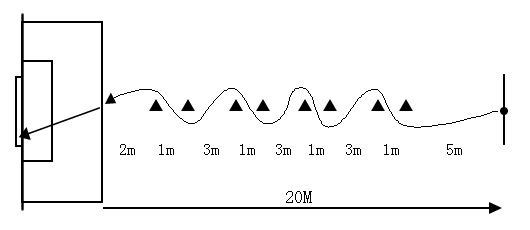 （4）实战：根据考生人数，将考生分为不同的组（队），分别进行正式场地的比赛或小场地的比赛。3．评分办法（1）体育技能考核满分为100 分。（2）5—25米折返跑、传准和20米运射各占总分20%，实战占40%。实战评分办法：根据考生的技术战术能力、心理素质及比赛作风等方面进行综合评定。所有考生只能穿胶鞋或胶钉足球鞋。4．考核内容（守门员）（1）身体素质（立定三级跳）（2）专项（掷远、踢远、扑接球）（3）实战5．考核方法（1）立定三级跳：原地双脚起跳，其它要求如行进间三级跳远。每人两次机会，取最好成绩记录。（2）掷远与踢远：在罚球区线上截取横宽15米为测试场地的宽度，在横线的两个端点分别向场内划两条与边线平行的直线，并标出距离数，此两条线的纵长为60米以上。先采用手掷远，然后用脚发球踢远。每人用手发球掷远二次，用脚发球踢远（采用踢凌空球、反弹球、定位球等方法不限）二次。手发球和脚发球各取其中最好一次成绩相加作为考生最后成绩。（3）扑接球：考生守门，扑接从位于罚球区线外射来的10个球。由3～5个考评员对其技术技能进行评定。取平均分为最后得分。成绩优者名次列前。（四）实战：根据考生人数，将考生分在不同的组（队）中，分别进行正式场地的比赛或小场地的比赛。6．评分办法（1）体育技能考核满分为100分。（2）立定三级跳、掷远与踢远以及扑接球各占总分20%，实战占40%。（三）篮球1．考核内容（1）助跑摸高（男女必测）、原地五连纵跳摸高（限男子）（2）全场运球三点变线上篮、投篮（3）实战2．考核方法（1）助跑摸高、原地五连纵跳摸高助跑摸高考核方法：助跑单脚跳起摸高，以摸高的最高度计分，每人做两次，计其中一次最佳成绩；原地五连纵跳摸高考核方法：双脚原地连续起跳五次，取最高成绩。（2）全场运球三点变线上篮在两个罚球线及中圈边放一竖竿，学生自端线与左侧三秒区线交接处开始，绕三竿上篮，必须投进，回来线路相同，来回共两次。每人做两次，计其中一次最佳成绩。图示：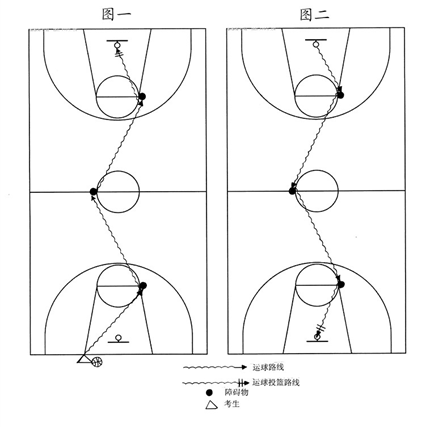 要求：连续运球，到变线点必须变向换手运球；不得远推运球上篮，不允许带球走、两次运球、携带球；必须投中篮后，才能继续运球，投不中要继续再投，直到投中，投篮的手（左手或右手投）不加限制。（3）投篮（三分线外）考生在3分线外投篮，投篮后自己抢篮板球，再运至三分线外投篮，时间1分钟。要求：投篮时不得踏线或过线，不得带球跑，违者投中无效。注：身高195cm以上运动员投篮线为6.25米，195cm以下运动员投篮线为6.75米。（4）分组比赛根据考生人数，进行全场或半场的编队比赛，采用半场人盯人防守，考核其技术和战术的运用能力。对能力较强的学生，可再进行一轮比赛，每场比赛时间要以能够全部观察了解每个考生的情况而定，评定的内容有：①个人攻防能力：观察进攻技术运用的合理性和熟练程度。重点看投篮、突破和传接球。②防守能力：观察个人防守和协同防守能力。	③战术意识：观察全场比赛中攻守转换速度、快攻意识和个人战术行动的能力。3．评分办法（1）体育技能考核满分为100分，。（2）各项所占分值①实战占总分60%。②身体素质：男子助跑摸高占总分10%、原地五连纵跳摸高占总分10%；女子助跑摸高占总分20%。③专项基础技术：全场运球三点变线上篮占总分10%，投篮占总分10%。（四）羽毛球1．考核内容（1）正手发高远球                      （2）正手击高远球（3）正、反手定点网前搓、推、勾球       （4）实战2．考核方法（1）正手发高远球：受试者从单打场地的左和右发球区内分别发出高远球。发出的球应以较高的弧线飞行，垂直下落到斜对角发球区的双打后发球线到端线之间的区域内。左右各发5个球。（2）正手击高远球：受试者持球拍站在球场后场，将教练或队员发出的高远球分别用正手上手击高远球技术和侧身头顶击高球技术将球击出。受试者按技术动作“准备、引拍、击球、随前”的四个环节进行击球。每人各击10次球。 根据受试者完成击高远球技术动作的情况，综合进行成绩评定。正、反手定点网前搓球、推、勾球：受试者持球拍站在球场中心处准备，分别结合正手上网和反手上网步法，将教练或队员抛来的网前球依次采用搓球、   推直线球、勾对角球的顺序回击到对方场区内。每次击球后必须回“中心”。正、反手各击10个球。实战：受试者与教练或本院羽毛球队员进行教学比赛21分制一局。3．评分办法（1）体育技能考核满分为100分。（2）实战占总分40%；正手发高远球、正手击高远球和正、反手定点网前搓、推、勾球各占总分20%。     （3）实战评分办法依据考生技战术运用情况，临场表现以及相互比赛的战绩，由考核小组综合评分。（五）乒乓球1．考核内容（1）基本技能：正手攻球、左推右攻、发球抢攻（2）实战2．考核方法（1）正手攻球：考生3次发球的机会，考生发球后，正手斜线对攻，正手攻上台 算1个，反手击球不算，连续攻球，球掉在地上算失败1次，测３次取最好成绩记分。(陪练失误不影响成绩)左推右攻：考生3次发球的机会，考生发球后，陪练员在球台正手位推档陪 练，并将球推到考生正、反手各一次，循环进行。考生左右各击球１次，一个循环计一次，必须跑动到台面的两个直线，并将球送还到陪练的正手位台区，否则不予计数，球掉在地上算失败1次，测３次取最好成绩记分。(陪练失误不影响成绩)发球抢攻：10次发球机会，必须在第三板抢攻到直线和斜线各5个，抢攻不到线不予计数，自主选择在正手位或在侧身位抢攻。(陪练失误不影响成绩)实战：根据考生人数，进行比赛编排，决定采用循环赛或淘汰赛，根据比赛战况给分。另比赛采用白色三星红双喜球，每场都采用五局三胜制。3．评分办法（1）体育技能满分为100分。（2）各项分值为：①基本技能：正手攻球占20％（其中达标10％、技评10％）、左推右攻占20％（其中达标10％、技评10 ％）、发球抢攻占20％（其中达标10％、技评10％）②实战：占40%。与学校乒乓球队队员进行比赛，根据技战术运用熟练程度、临场表现，比赛成绩，综合评分。（3）备注：特殊打法（长胶、削球、生胶）由主考确定测试内容、再进行成绩评定。（六）跆拳道1．考核内容（1）专项技术（双飞、左右高位横踢、组合动作）、（2）实战2．考核办法（1）双飞技术考生使用双飞踢技术连续击打大沙包，两脚不可同时着地，时间为20秒。要求考生击打的高度在大沙包齐本人腰腹点。准确、有力的击打为有效击打。对考生在规定时间内完成有效击打的次数进行计数，无效击打不予计数。（2）左右高位横踢技术考生使用高横踢技术连续击打脚靶（左右腿交替进行），时间为20秒。每个技术动作须达到技术规范，方被视为有效。技术规范是指动作路线正确、步法灵活、动作连贯、速度快、力量足、有气势、击打准确及效果明显。考评员对考生在规定时间内完成有效技术的次数进行计数。（3）组合动作技术考生在8m×16m垫子上进行。考生依次作1、前腿跳下劈—后腿横踢—旋风踢2、左右横踢—后踢3、后腿横踢—后撤—旋风踢4、前腿横踢—下劈—后踢5、后撤步—后腿下劈击头—后旋踢击头五个组合动作，要求考生技术动作规范、协调，有节奏感，每组动作完成后再进行下一组的动作。（4）实战①考核方法：实战在跆拳道垫子上进行。同一级别内，随机配对进行实战，配对的考生体重相差不得超过4kg。在跆拳道垫子上进行实战，时间为1～2分钟一局，共一局。同时对两人进行评分。若双方实力悬殊，为保护考生安全，主考评员可提前终止实战。②要求：考生两人一组上场，考评员根据考生技术发挥的情况和实战作风的表现独自给双方评分，取平均值为最后得分。在实战中，根据考生对跆拳道礼仪、精神、意志品质的表现情况，技战术的运用，临场应变能力，击打效果、准确性、速度、得分的意识综合给予评分。③注意事项：所有考生必须穿道服。3．评分办法（1）体育技能考核满分为100分。（2）各项分值①专项技术：双飞 占20%，左右高位横踢占10%，组合动作占20%。②实战：占总分50%（七）健美操1．考核内容（1）自编竞技健美操成套动作（2）身体素质：① 1分钟跳绳② 俯卧撑（男生）、仰卧起坐（女生）2．考核方法（1）自编竞技健美操成套动作只测一次。（2）身体素质测试两个项目，一是1分钟跳绳；二是 俯卧撑（男生）、仰卧起坐（女生）。按照标准要求，只测一次。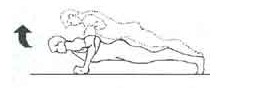 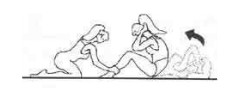 俯卧撑                               仰卧起坐（3）自编竞技健美操成套动作必须包括以下规定动作内容：动力性动作2个，静力性动作1个，跳与跃2个，柔韧性动作1个，整套操包含健美操7种基本步法变化的操化动作4个八拍以上。3．评分办法（1）体育技能考核满分为100分。（2）各项分值为，1分钟跳绳占总份20%；俯卧撑（男生）、仰卧起坐（女生）占总份20%，自编竞技健美操成套动作占总份60%。（3）评分标准：身体素质按照评分标准进行评分；自编操评分以竞技健美操竞赛规则为基准，进行评分。六、录取办法1.体育特长生加试总分为300分，根据考试得分进行排序，确认前30名考生获得体育特长生资格。若考生成绩不符合特长生资格的要求，将按实际考核结果认定特长生人数。2.获得体育特长生资格的考生优先录取且尽量满足第一专业，如同一专业超过3人，按特长生考核总分（专业加试成绩+政策加分）确定专业。3.加试未通过的考生，须参加综合素养测试，按考生考核总成绩正常参与录取。七、咨询电话学校招生就业处：400-040-1156   52710208(兼传真)学校网址：https://www.jvic.edu.cn/ 招生网址：https://zb.jvic.edu.cn/提前招生报名网址：https://zb.jvic.edu.cn/ddzs/                                                 江苏经贸职业技术学院                                                      2021年元月附表1：江苏经贸职业技术学院2021年高职提前招生体育特长生报名表2020年高考考生号：注：1.运动员技术等级、相关成绩及获奖情况须附证明材料，无证明材料一律无效；2.另附个人生活照1张。3.考生请将此报名表、身份证复印件通过邮局EMS方式于3月13日前通过EMS邮寄至招就处，并请注明“提前招生报名材料”。4．邮寄地址：南京市江宁区龙眠大道180号   邮政编码：211168  收件人:江苏经贸学院招就处    联系电话：400-040-1156  18915951601姓名性别民族出生年月政治面貌身份证号码联系电话家庭地址邮政编码身高体重报考运动项目（限报一项）运动员技术等级及通过时间比赛最好成绩或名次近三年参加省级（含）以上比赛名称、时间、地点及成绩考生本人承诺以上信息本人已审核无误，并郑重承诺所有信息真实有效，否则责任自负。考生本人签名：年   月   日以上信息本人已审核无误，并郑重承诺所有信息真实有效，否则责任自负。考生本人签名：年   月   日以上信息本人已审核无误，并郑重承诺所有信息真实有效，否则责任自负。考生本人签名：年   月   日以上信息本人已审核无误，并郑重承诺所有信息真实有效，否则责任自负。考生本人签名：年   月   日以上信息本人已审核无误，并郑重承诺所有信息真实有效，否则责任自负。考生本人签名：年   月   日